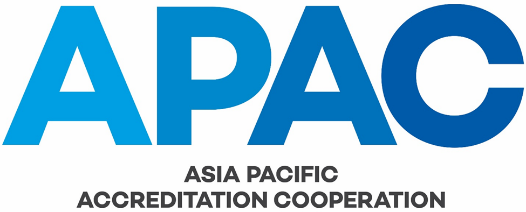 LIST OF APAC ENDORSED NORMATIVE AND APPLICATION DOCUMENTSAPAC MRA requirements for an accreditation body (AB)APAC MRA-002	APAC Mutual Recognition ArrangementLevel 1 – Generic criteria for an ABISO/IEC 17011:2017	Conformity assessment - General requirements for accreditation bodies accrediting conformity assessment bodiesIAF MD 7:2010	Harmonization of Sanctions to be applied to Conformity Assessment BodiesIAF MD 12:2016	Accreditation Assessment of Conformity Assessment Bodies with Activities in Multiple CountriesIAF MD 20:2016	Generic Competence for AB Assessors: Application to ISO/IEC 17011IAF ML 2:2016	General Principles on the use of the IAF MLA MarkILAC P5:05/2019	ILAC Mutual Recognition Arrangement: Scope and ObligationsILAC R7:05/2015	Rules for the Use of the ILAC MRA MarkAdditional Level 1 scope specific criteria for an ABIAF MD 8:2020	Application of ISO/IEC 17011:2017 in the Field of Medical Device Quality Management Systems (ISO 13485)IAF MD 13:2020	Knowledge requirements for Accreditation Body Personnel for Information Security Management Systems (ISO/IEC 27001)IAF MD 14:2014	Application of ISO/IEC 17011 in Greenhouse Gas Validation and Verification (ISO 14065:2013)IAF MD 15:2014	IAF Mandatory Document for the Collection of Data to Provide Indicators of MSCB PerformanceIAF MD 16:2015	Application of ISO/IEC 17011 for the Accreditation of Food Safety Management Systems (FSMS) Certification BodiesIAF MD 17:2019	Witnessing Activities for the Accreditation of Management Systems Certification BodiesIAF MD25:2022 	Criteria for Evaluation of Conformity Assessment SchemesMandatory application from 7 Jan 2024ILAC P8:03/2019	ILAC Mutual Recognition Arrangement (Arrangement): Supplementary Requirements for the Use of Accreditation Symbols and for Claims of Accreditation Status by Accredited Conformity Assessment Bodies ILAC P9:06/2014	ILAC Policy for Participation in Proficiency Testing ActivitiesILAC P10:07/2020	ILAC Policy on Traceability of Measurement Results ILAC P14:09/2020	ILAC Policy for Measurement Uncertainty in Calibration ILAC P15:05/2020 	Application of ISO/IEC 17020:2012 for the Accreditation of Inspection Bodies (implementation date November 2021)IAF Resolutionshttps://iaf.nu/en/iaf-documents/resolutions/IAF Resolution 2005-14 	ABs not to accredit training course providersJGA Resolution 2007-7 	ABs to suspend CABs issuing certifications to accreditation standardsIAF Resolution 2010-09 	Translate and promote the expected outcomesIAF Resolution 2010-10 	CABs not to offer accredited certification to ISO 26000IAF Resolution 2015-14 	Non-Accredited Certification Where the MS CB is Accredited for the Same ScopeIAF Resolution 2016-13 	Accreditation Scoping for Energy Management Systems (EnMS)IAF Resolution 2016-17 	Accredited MS Certification DocumentIAF Resolution 2017-19	Non-Accredited Certification Where the Persons CB is Accredited for the Same ScopeIAF Resolution 2017-20	CABs not to offer accredited certification to ISO 31000IAF Resolution 2018-13    Non-Accredited Product Certification where the CAB is accredited for the same scopeIAF Resolution 2019-14	Endorsement of ISO/IEC 17029:2019 as a Normative Document	ILAC Resolutionshttps://ilac.org/publications-and-resources/ga-resolutions/Level 2	Accredited conformity assessment activitiesConformity assessment activities of conformity assessment bodies (CAB) to which the AB grants accreditation according to the generic, normative documents listed in Level 3.Biobanking CalibrationCertification - Management SystemsCertification - PersonsCertification - Products, Processes and ServicesInspectionMedical TestingProficiency Testing ProvidersReference Material ProducersTestingValidation and VerificationCriteria for a BiobankLevel 3 criteria for a BiobankISO 20387:2018	Biotechnology - Biobanking - General requirements for biobankingLevel 4 - Scope specific criteria for a BiobankNone applicableLevel 5 - Scope specific conformity assessment standards for a BiobankAccreditation scopeCriteria for a Calibration laboratoryLevel 3 criteria for a Calibration laboratoryISO/IEC 17025:2017	General requirements for the competence of testing and calibration laboratories	Level 4 - Scope specific criteria for a Calibration laboratoryISO 15195:2018	Laboratory medicine – Requirements for reference measurement laboratoryLevel 5 - Scope specific conformity assessment standards for a Calibration laboratoryAccreditation scopeCriteria for a Management Systems Certification Body (MSCB)Level 3 - Generic criteria for a MSCBISO/IEC 17021-1:2015	Conformity assessment - Requirements for bodies providing audit and certification of management systems – Part 1: RequirementsIAF MD 1:2018	Certification of Multiple Sites Based on SamplingIAF MD 2:2017	Transfer of Accredited Certification of Management SystemsIAF MD 4:2022	Use of Computer Assisted Auditing Techniques (“CAAT”) for Accredited Certification of Management SystemsIAF MD 11:2013	Application of ISO/IEC 17021 for Audits of Integrated Management SystemsIAF MD 23:2018	Control of Entities Operating on Behalf of Accredited Management Systems Certification BodiesLevel 4 - Scope specific criteria for a MSCBISO 50003:2014	Energy management system – Requirements for bodies providing audit and certification of energy management systemsISO 50003:2021                      Energy management systems — Requirements for bodies providing audit and certification of energy management systemsISO/IEC 17021-2:2016	Conformity assessment — Requirements for bodies providing audit and certification of management systems — Part 2: Competence requirements for auditing and certification of environmental management systemsISO/IEC 17021-3:2017	Conformity assessment — Requirements for bodies providing audit and certification of management systems — Part 3: Competence requirements for auditing and certification of quality management systemsISO/IEC TS 17021-6:2014	Conformity assessment — Requirements for bodies providing audit and certification of management systems — Part 6: Competence requirements for auditing and certification of business continuity management systemsISO/IEC TS 17021-9:2016	Conformity assessment — Requirements for bodies providing audit and certification of management systems — Part 9: Competence requirements for auditing and certification of anti-bribery management systemsISO/IEC TS 17021-10:2018	Conformity assessment — Requirements for bodies providing audit and certification of management systems — Part 10: Competence requirements for auditing and certification of occupational health and safety management systemsISO/IEC 27006:2015	Information technology - Security techniques - Requirements for bodies providing audit and certification of information security management systemsISO/TS 22003:2013	Food safety management system – Requirements for bodies providing audit and certification of food safety management systemsISO/TS 22003:2013	FAMI-QS Rules for CBsISO/TS 22003:2013	FSSC 22000 Scheme Parts 3 and 4IAF MD 5:2019	Determination of Audit Time of QMS, EMS and OH&SMSIAF MD 9:2017	Application of ISO/IEC 17021-1 in Medical Device Quality Management Systems (ISO 13485)Application expires on 31 Jan 2023IAF MD 9:2022 	Application of ISO/IEC 17021-1 in the Field of Medical Device Quality Management Systems (ISO 13485)Mandatory application from 1 Feb 2023IAF MD 22:2019	Application of ISO/IEC 17021-1 for the Certification of Occupational health and Safety Management Systems (OHSMS)IAF MD24:2021 	Transition Requirements for ISO 50003:2021Level 5 - Scope specific conformity assessment standards for a MSCBISO 9001:2015	Quality management systems – RequirementsISO 14001:2015	Environmental management systems - Requirements with guidance for useISO 13485:2016	Medical devices – Quality management systems – Requirements for regulatory purposesISO 22000:2018	Food safety management systems - Requirements for any organization in the food chainISO 22301:2019	Security and resilience - Business continuity management systems - RequirementsISO 37001:2016	Anti-bribery management systems — Requirements with guidance for useISO 45001:2018	Occupational health and safety management systems -- Requirements with guidance for useISO 50001:2018                      Energy management systems — Requirements with guidance for useISO/IEC 27001:2013	Information technology - Security techniques - Information security management systems – RequirementsFAMI-QS	Certification Scheme CodeFSSC 22000	Certification Scheme Part 2Criteria for a Person Certification Body (PeCB)Level 3 criteria for a PeCBISO/IEC 17024:2012	Conformity assessment - General requirements for bodies operating certification of persons	Level 4 - Scope specific criteria for a PeCBNone applicableLevel 5 - Scope specific conformity assessment standards for a PeCBIPC-PL-11-006	IPC Management System AuditorsCriteria for a Product Certification Body (PrCB)Level 3 – Generic criteria for a PrCBISO/IEC 17065:2012	Conformity Assessment - Requirements for bodies certifying product, processes and servicesLevel 4 - Scope specific criteria for a PrCBGLOBALG.A.P. Integrated Farm Assurance General RegulationsLevel 5 - Scope specific conformity assessment standards for a PrCBGLOBALG.A.P. Integrated Farm Assurance Control Points and Compliance CriteriaNote: Refer to the GlobalG.A.P website for the latest edition: http://www.globalgap.org/uk_en/documents/#fq=gg.target.group:(%22cb%22)&fq=con_locales:(%22en%22)&fq=gg.document.type:(%22regulations%22+OR+%22checklist%22+OR+%22cpacc%22+OR+%22summary%22)&fq=gg.standard.gg:(%22ifa%22)&fq=gg.subscope:(%22fruit%22)Criteria for an Inspection bodyLevel 3 criteria for an Inspection bodyISO/IEC 17020:2012	Conformity assessment - Requirements for the operation of various types of bodies performing inspectionLevel 4 - Scope specific criteria for an Inspection bodyNone applicableLevel 5 - Scope specific conformity assessment standards for an Inspection bodyAccreditation scopeCriteria for a Medical testing laboratoryLevel 3 criteria for a Medical testing laboratoryISO 15189:2012	Medical laboratories – Requirements for quality and competenceLevel 4 - Scope specific criteria for a Medical testing laboratory ISO 22870:2016	Point-of-care testing (POCT) – Requirements for quality and competenceLevel 5 - Scope specific conformity assessment standards for a Medical testing laboratory Accreditation scopeCriteria for a Proficiency testing provider (PTP)Level 3 criteria for a Proficiency testing providerISO/IEC 17043:2010	Conformity assessment - General requirements for proficiency testingLevel 4 - Scope specific criteria for a Proficiency testing providerNone applicableLevel 5 - Scope specific conformity assessment standards for a Proficiency testing providerAccreditation scopeCriteria for a Reference material producer (RMP)Level 3 criteria for a Reference material producerISO 17034:2016	General requirements for the competence of reference material producersLevel 4 - Scope specific criteria for a Reference material producerNone applicableLevel 5 - Scope specific conformity assessment standards for a Reference material producerAccreditation scopeCriteria for a Testing laboratoryLevel 3 criteria for a Testing laboratoryISO/IEC 17025:2017	General requirements for the competence of testing and calibration laboratories Level 4 - Scope specific criteria for a Testing laboratoryThe WADA International Standard for Laboratories (ISL)Level 5 - Scope specific conformity assessment standards for a Testing laboratoryAccreditation scopeCriteria for a Validation or Verification Body (VVB)Level 3 – Generic criteria for a VVBISO/IEC 17029:2019	Conformity assessment — General principles and requirements for validation and verification bodiesISO 14065:2013	Greenhouse gases – Requirements for greenhouse gas validation and verification bodies for use in accreditation and other forms of recognitionIAF MD 6:2014	IAF MD for the Application of ISO 14065:2013Level 4 - Scope specific criteria for a VVBISO 14065:2020	General principles and requirements for bodies validating and verifying environmental informationISO 14064-3:2006	Greenhouse gases — Part 3: Specification with guidance for the validation and verification of greenhouse gas assertionsISO 14064-3:2019	Greenhouse gases — Part 3: Specification with guidance for the verification and validation of greenhouse gas statementsISO 14066:2011	Greenhouse gases — Competence requirements for greenhouse gas validation teams and verification teamsICAO CORSIA Version 1 	with ICAO CORSIA Environmental Technical Manual –Volume IVLevel 5 - Scope specific conformity assessment standards for a VVBICAO CORSIA SARPs	Annex 16 Volume IV